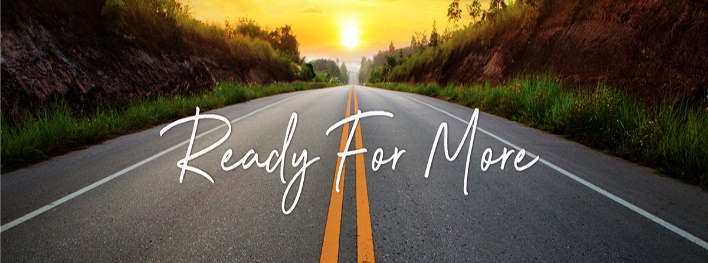 Ephesians 3:20Are you Ready to have an Encounter with the Holy Spirit? God’s plan is for you and me to live a life Beyond Anything we might ask or think. Why is the Holy Spirit so Valuable? He gives us Power (Acts 1:8) and He gives us Spiritual Gifts (1 Corinthians 12:8-11).1.	The Holy Spirit gives us PowerPower: Jesus knows we will need the Supernatural power of the Holy Spirit to do Infinitely MoreWitnesses: His power makes us Effective witnesses to our worldOn the Day of Pentecost, believers were Baptized in the Holy Spirit and given Immediate power2.	The Holy Spirit gives us Spiritual GiftsHe gives us the Spiritual Gifts we need to Communicate God’s heart and plan of SalvationSpiritual Gifts are for Every believer, including YouThe gifts of the Holy Spirit are not given to make us bigger Stars but better ServantsThe Day of Pentecost was about Empowering Christians and putting All the Attention on GodGod wants to use you and me to Deliver His great message of Hope On Time to those around usHe does not want us to feel Pressured to do His workHe gives us His Holy Spirit to Enable us to deliver His message with Power and BoldnessHonolulu Assembly of God  June 4, 2023